20.04.2020r,Temat: Co to jest przyroda? Co to jest przyroda? – wysłuchanie dialogu. R. trzyma w ręku maskotkę np. Misia 
i udzielając mu głosu, prowadzi z nim dialog. Misiu, dzisiaj będziemy rozmawiać 
o przyrodzie. Czy wiesz, co to jest? – Przyroda…? Wydaje mi się, że ma kolor zielony, to są listki i trawa. – Czy tylko zielony? A kolorowe kwiaty, a niebieskie jeziora? – Tak! Przyroda jest wokół nas! To także zwierzęta – ogromne słonie i malutkie mrówki. – 
I co jeszcze? Może dziecko pomoże odpowiedzieć?..Rozmowa kierowana na temat tego, dlaczego trzeba dbać o przyrodę. Dlaczego trzeba szanować przyrodę? Jak wyglądałby świat, gdyby nie było na nim roślin: drzew, kwiatów, trawy? Dlaczego przyroda jest nam potrzebna? Jak każdy z nas może dbać 
o przyrodę? Jak wygląda trawnik, na którym leżą śmieci? Co powinniśmy zrobić z pustą butelką po napoju albo z papierkiem po cukierku? Co należy z nimi zrobić, gdy 
w pobliżu nie ma kosza na śmieci?Praca plastyczna „Kolorowe zwierzęta”. Dziecko koloruje rysunek przedstawiający dowolne zwierzę, np.: motyla, papugę, żyrafę, rybę. Swobodne wypowiedzi podczas kolorowania. Dziecko może wybrać tylko jeden obrazek do pokolorowania, nie musi kolorować wszystkich.  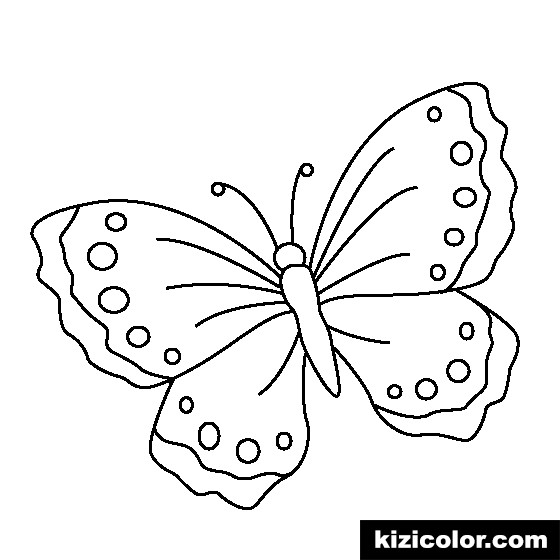 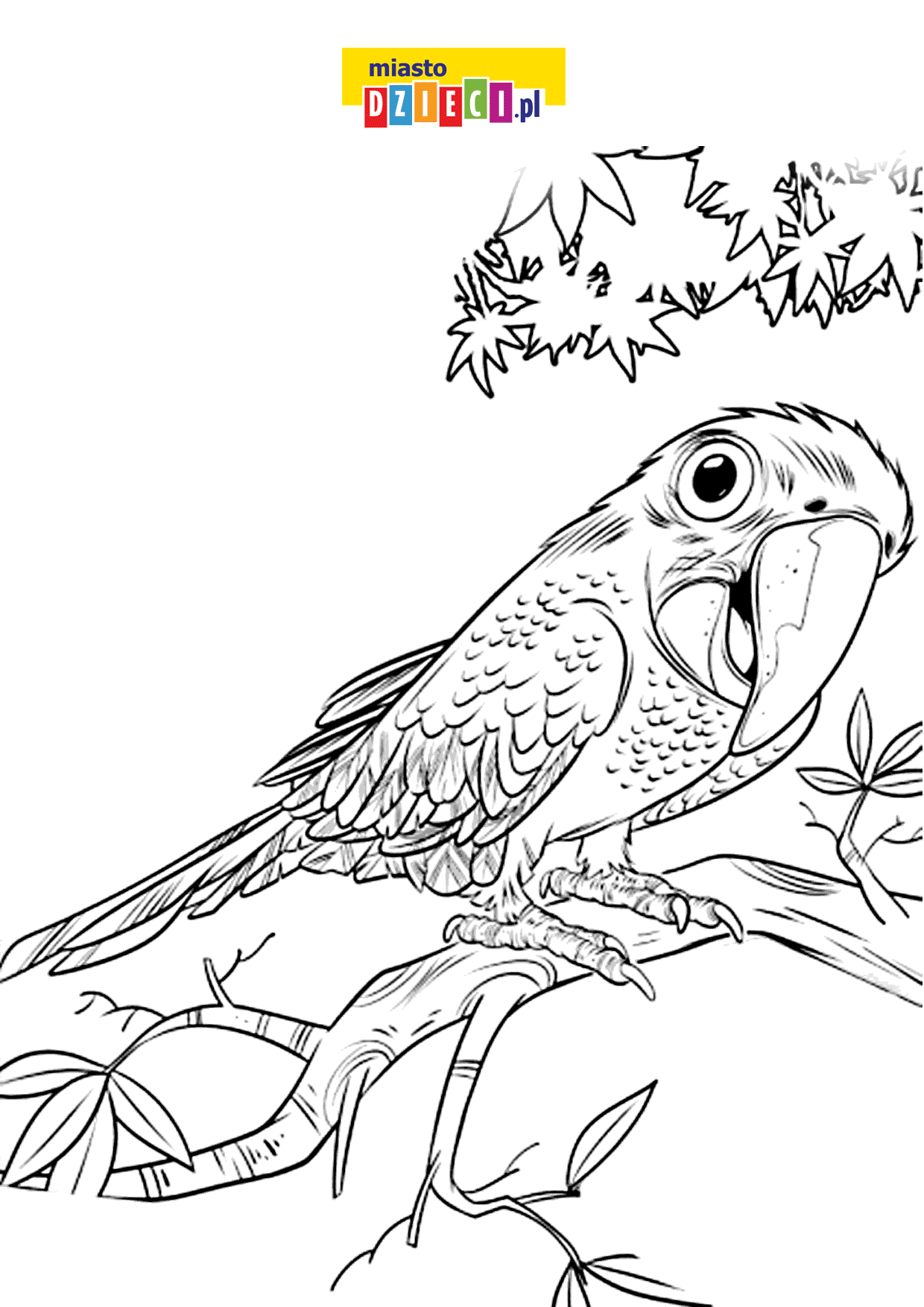 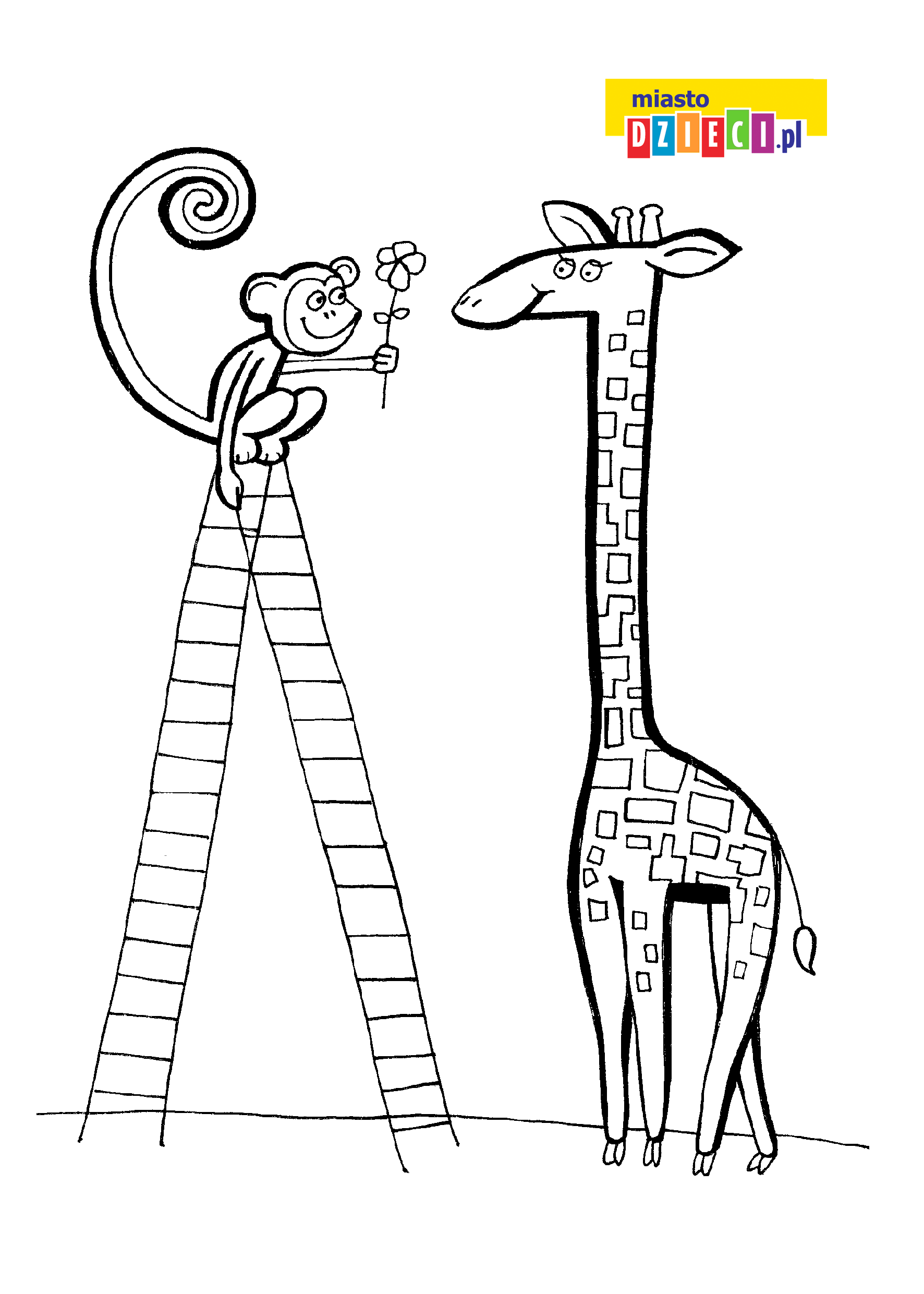 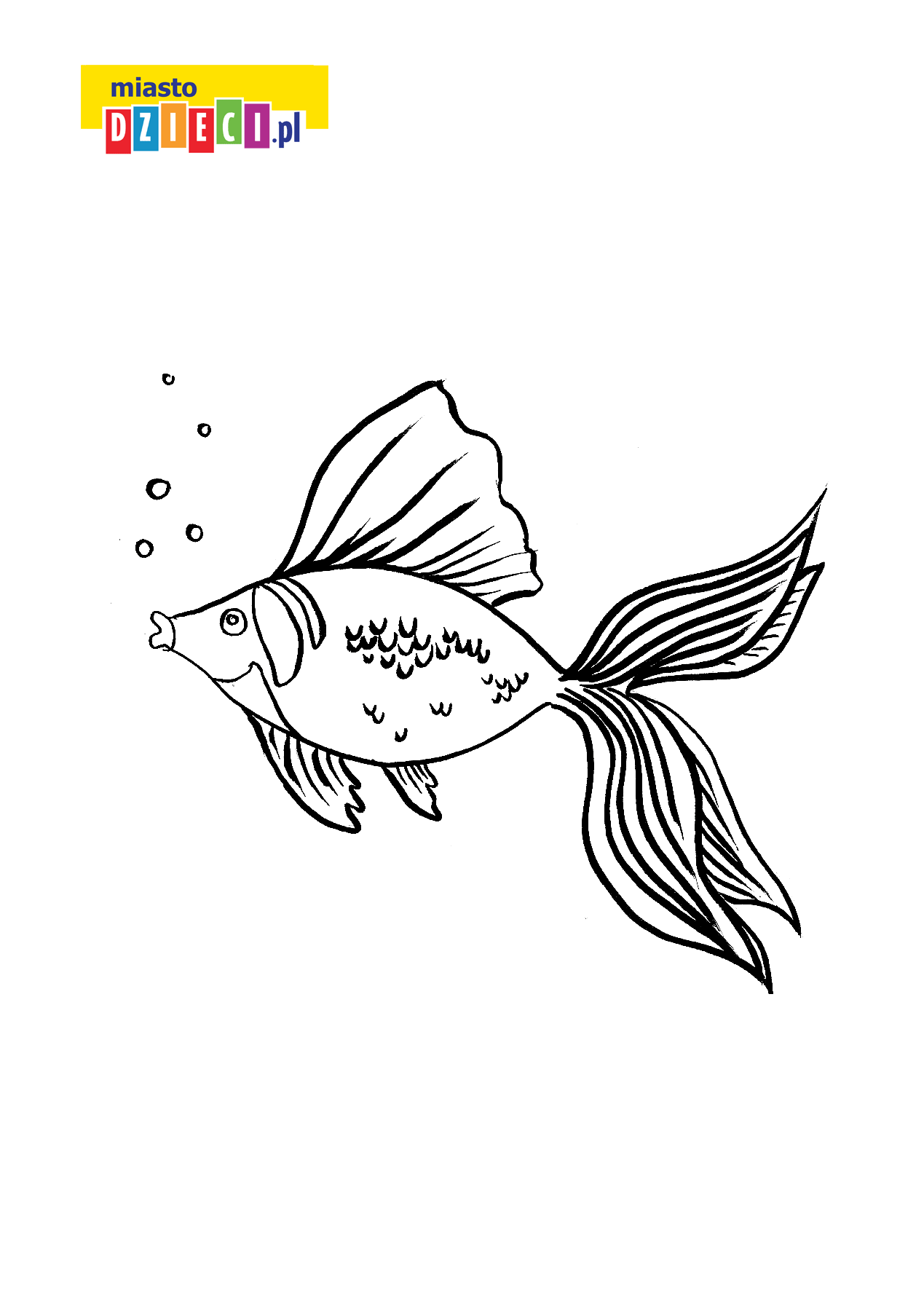 